Windkraftanlagen (WKA) wandeln die Bewegungsenergie des Windes in elektrische Energie um. 
Zuvor müssen eine Menge Materialien und Werkstoffe sowie Energie für die Produktion, den Transport und die Montage aufgewendet werden. Inzwischen wurden einige WKA mit Türmen aus Holz aufgebaut.
1. Nenne und erkläre zwei Vorteile von WKA-Türmen aus Holz gegenüber Stahltürmen.
2. Wie wird das Holz der WKA-Türme vor Witterungseinflüssen geschützt? Erkläre!
3. Ergänze die Tabelle.  (7 möglich - 6 verlangt) 
Energieart			Fachbegriff			üblich verwendete Einheit 
Bewegungsenergie		kinetische Energie			kgm/s²
Lageenergie			potentielle Energie			Nm
Federenergie			potentielle E.				Nm
Wärmeenergie		thermische Energie			J
XXXXXXXXXXXXX		elektrische E.	                                   Ws                                        .  
Beim Aufbau der Windkraftanlage in Ingersheim mussten im April 2012 die Mastsektionen, die Gondel und der Rotorstern  von einem mobilen Kran in die jeweilige Montageposition gebracht werden.
Die 51-Tonnen-Gondel wurde auf 136 Meter über Grund angehoben. 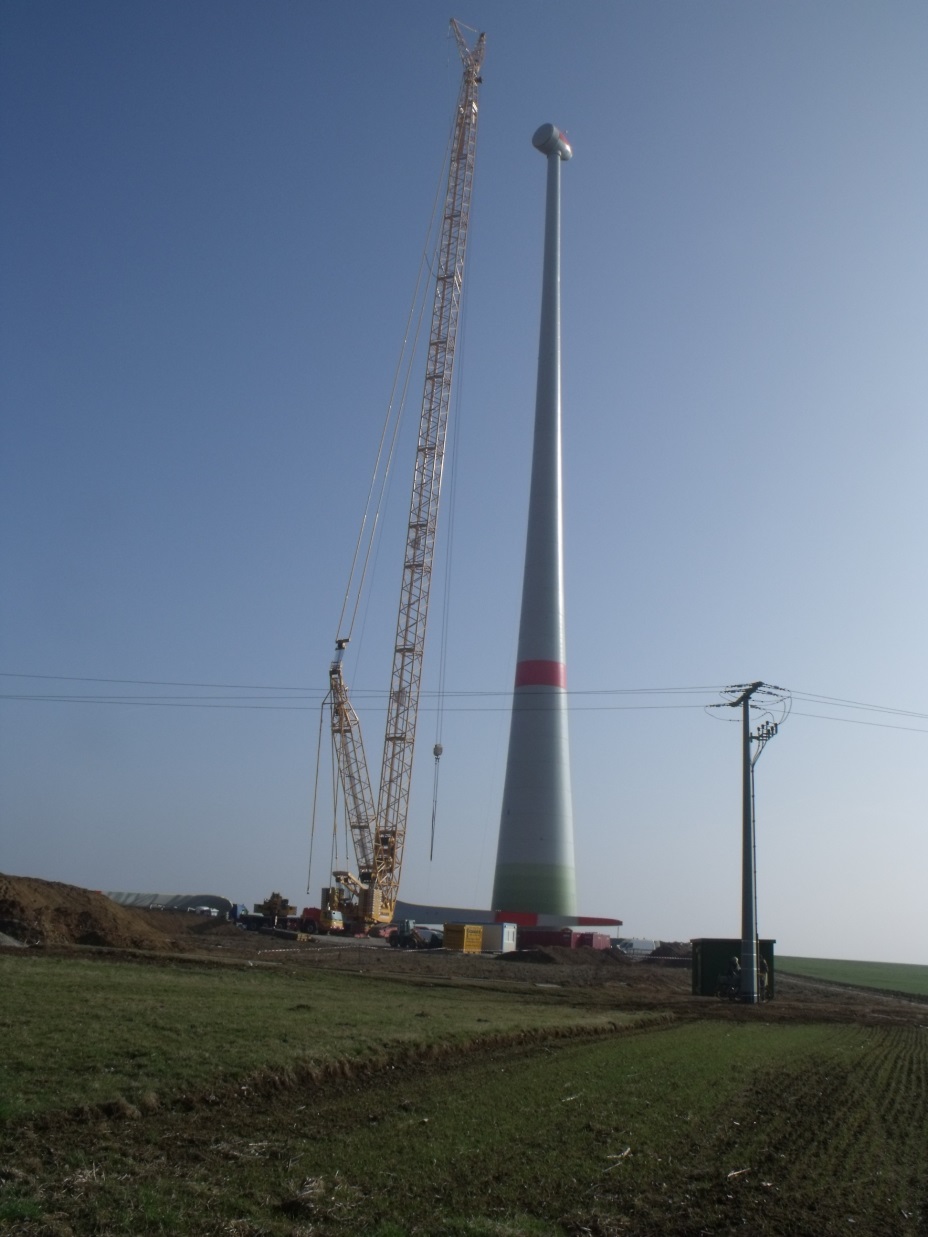 4. Berechne für das Hochheben einer Windrad-Gondel  (Daten siehe oben) die zugeführte Lageenergie WL . auf 0,1 MNm genau.		(~70 MNm)5. Diesel hat einen Energiegehalt von H = 35 MJ/Liter. Wieviel ganze Liter Diesel verbraucht der Kran beim Hochheben der Gondel, wenn durch Reibung, Abgase, Leerlauf, Abwärme usw. insgesamt 95 Prozent der Energie des Dieseltreibstoffes verloren gehen?  
(~ 40 l)

(Jede Aufgabe 6 P 30 P) 

(Anmerkung: Bei starkem Wind „erwirbelt“ die gezeigte WKA etwa in jeder Stunde so viel Energie, wie in 200 l Diesel drinstecken…) 

Bild: Josef FoglszingerAufg.1:
 		- Holz speichert Kohlenstoff und hält ihn für lange Zeit aus der Atmosphäre heraus.
 		  Im Gegensatz dazu führt die Verwendung von Stahl zu hohen Treibhausgasemissionen.
 		- Holz ermüdet bei richtiger Konstruktion weniger als Stahl  längere Lebensdauer.
 		- Holz wächst in Deutschland und braucht nicht importiert zu werden.
 		- Holztürme sind – obwohl eine neue Technik – kostengünstiger als Stahltürme.
Aufg.2:
 		Holz muss vor Feuchtigkeit und UV-Strahlung geschützt werden. Dazu wird der ganze Turm in
 		Kunststofffolie eingeschweißt. Die einzelnen Turmsegmente werden schon im Werk beschichtet
 		und die Überlappungen werden auf der Baustelle dicht verschweißt.
Aufg.4:
 		Geg.: 	m = 51 t = 51000 kg					Ges.:	WL
 			h = 136 m

 			WL = m x g x h  = 51000 kg x 9,81 m/s²  x 136 m  = 68,0 MNm
Aufg.5:
 		Geg.:	WL							Ges.:	erf. W,  erf. VDiesel
 			Energieverlust 95 %  η = 0,05
 			HDiesel  = 35 MJ/Liter

 			Werf. = WL/ η  = 68 MNm/0,05  = 1361 MNm  = 1361 MJ

 			VDiesel =  Werf.  / HDiesel   = 1361 MJ / 35 MJ/L   = 39 l